ToDEAN (R&D)MRSPTU, BathindaThrough: HOD,  Department of _________Sub:  Submission of PhD Research proposal  PhD Enrollment No: _______________ R Sir/Madam,In reference to above, pl find enclosed herewith the following documents –Self Attested Copies of the Course work fee and semester Fee Receipts (if not submitted already)5 copies of Research proposal duly signed and forwarded by supervisor (as per the format attached)+(1 CD with scanned soft copy in pdf format)Course work completion Report on the prescribed form through supervisor/HoDSelf-Attested  copy of course-work result verified by HoD of concerned DepartmentDate of Research Proposal presentation may kindly be fixed.Sincerely,(Name and signature of the candidate with Date)                                           Date:Encls: a/a___________________________________________________________________________________ (For Office Use)All enclosed documents are checked and found to be in order. List of experts as recommended by Supervisor is also enclosed in confidential. The R proposal may be got evaluated and DDRC of the candidate may be fixed and intimated to the DEPTT.(Dealing Clerk) 								(HoD)MAHARAJA RANJIT SINGH PUNJAB TECHNICAL UNIVERSITY BATHINDA(Established by State Govt of Punjab vide Punjab Act No 5 of 2015 & under section 2(f) of the UGC Act at SNo 428)DABWALI ROAD, BATHINDA (Punjab) - 151 001PhD COURSE WORK COMPLETION REPORT BY THE PhD CANDIDATE1. Name: ………………………………………………………..………………...  2.  Enrollment no.………………………FACULTY………………………. DEPTT_________________    3. Status: Full-Time/Part-Time  ___________________ 4. Date of  Pre-Registration/enrollment: ……………………………………………………………... 5. Sponsored/Self Finance/Assistantship from other sources……………………………………………….. 6. Area of Research: …..………….………………………………………………………………... 7. Proposed Thesis Title……………………………………………………………………………………..8. COMPLETED COURSE-WORK DETAILS1. Total No. of Credits Allocated by DDRC: …………………………………..2. Total No. of Credits completed: ....................................................................3. Details of Course-work completed    (attach attested mark sheet): Certified that the courses as mentioned above have been completed and qualified by me in REGULAR manner as per University PhD regulations in force at  ___________________. DATED:                                                                                                     Signature of Research Scholar(To be verified by Supervisor and HoD)Candidate _________________        enrolled under the Faculty/Discipline___________________with  Enrolment No____________has successfully qualified ______ credit course-work  as allocated by DDRC in a REGULAR manner fulfilling the PhD  Course work requirements criterion as per University PhD regulations. Supervisor…………………						                         HoDList of proposed external experts(to be attached separately in confidential by the supervisor)(Suggest names of at least 6 external experts other than the supervisor(s), who are conversant with the theme of the proposed research, some of whom could be members of the candidate’s DDRC )Supervisor ……..………….. 						Co-Supervisor ………….                            (Signature of the Supervisor (s) with Date)DATED:Format of Research Proposal (Not more than 25 pages)Proposed Title of the  Research WorkBrief Introduction about the Research  AreaRelevant state of the art  Literature ReviewResearch Issues/gaps in the proposed  area of workProblem formulation Specific Research  Objectives (to be accomplished during the course of this programme) Contribution and need of the proposed Research objectives towards advancement in existing Research  databaseMethodology to be adoptedBibliographyPlace of Work Resources (Hardware/Software/) required & availability status:Extent of External Assistance Required (if any):Candidate should sign on every page and the proposal should be endorsed and forwarded by  the concerned Supervisor/sNote: Research proposal should be very crisp and precise. It should clearly highlight the need and usefulness of proposed work towards advancement in existing research in the area. Candidate is advised to be very particular about originality of the research work proposal.<PROPOSED  TITLE, BOLD, CENTERED, ARIAL 14 POINT>A RESEARCH PROPOSALSUBMITTED IN PARTIAL FULFILLMENT TO THE REQUIREMENT FOR DOCTOR OF PHILOSOPHYINFACULTY OF __________________  DISCIPLINE   ___________________By  Name of Candidate  (Enrolment  No. –……….)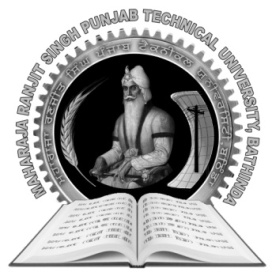 MAHARAJA RANJIT SINGH PUNJAB TECHNICAL UNIVERSITYBATHINDA (INDIA)(Month, year)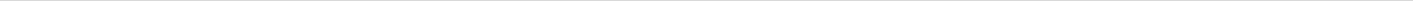 SemesterSessionCompleted Course Code/ CreditTitleCredits/Marks obtainedGrand TotalS.No.Expert Name, designation, affiliationTeaching/Research experienceResearch areaContact address, Phone no, mail-id1.2.3.4.